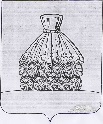       ПОСТАНОВЛЕНИЕ                      Администрации городского поселения города Усмань                                                                                                                                                                                                                                                                                                                                                                                                                                                                                                 Усманского муниципального района  Липецкой области Российской Федерацииг. Усмань от «    » ________________                                                    №____Об утверждении прогноза социально-экономического развития городскогопоселения города Усмань Усманского муниципального района, на 2019год и плановый период 2020-2021  годов    В соответствии с Бюджетным кодексом Российской Федерации, Федеральным Законом №172-ФЗ « О стратегическом планировании в Российской Федерации»,Рещением Совета депутатов города Усмань Липецкой области от 15.06.2015года №28/218, « О положении о бюджетном процессе в городе Усмань Усманского муниципального района Липецкой области, постановлением администрации города Усмань от 24.02.2016г. №75 « О порядке разработки прогноза социально-экономического развития городского поселения города Усмань  Усманского муниципального района Липецкой области Российской Федерации на очередной финансовый год и плановый период», руководствуясь Уставом городского поселения город Усмань Усманского муниципального района Липецкой области Российской Федерации , администрации городского поселения города УсманьПОСТАНОВЛЯЕТ:1.Утвердить прогноз социально-экономического развития городского поселения города Усмань Усманского муниципального района Липецкой области Российской Федерации на 2019 год и плановый период 2020 – 2021годов (приложение).2.Отделу делопроизводства и организационно- правовой службы (КоробкинуС.Н.) разместить данное постановление на официальном сайте администрации городского поселения город Усмань Усманского муниципального района Липецкой области Российской Федерации.3. Контроль за исполнением настоящего постановления возложить на заместителя главы администрации городского поселения город Усмань Васильченко Д.С..Глава администрации  города Усмань                                                        А.С. БокаревЛитвинова В.П.2-11-46                                            Утверждаю :                                                         глава администрации                                                                                     городского поселения г. Усмань                                                                                             ________________ А.С. Бокарев   Основные параметры прогноза социально-экономического развития   городского поселения города Усмань Усманского муниципального района  на 2019-2021годыНачальник отдела финансови экономики                                                                             И.В.Гольцоваисп.Литвинова                           № п/пНаименование показателяфактоценкаПрогнозПрогнозПрогноз                           № п/пНаименование показателя2017 год2018 год  2019год2020год2021год1Финансы1.1Доля налоговых и неналоговых   доходов местного бюджета (за исключением поступлений налоговых доходов по дополнительным нормативам отчислений) в общем объеме собственных доходов бюджета муниципального образования (без учета субвенций), % 62,070,068,470,072,01.2Налоговые и неналоговых доходы, тыс. руб.564005737962800,566438,774734,0в том числе1.2.1Налоги на доходы физических лиц, тыс. руб.15858195502062222690249301.2.2Земельный налог, тыс. руб.13032100321138011435114921.2.3Налог на имущество физических лиц, тыс. руб.5361,04500,05464,05492,05519,01.2.4Доходы от использования имущества, находящегося в муниципальной собственности, тыс. руб.252510501650165016501.3Прибыль прибыльных предприятий
 (за исключением организаций, находящихся на спец. налоговых режимах), тыс. руб. 387340504570459045951.4Налогооблагаемая прибыль  (за исключением организаций, находящихся на спец. налоговых режимах), тыс. руб.  38734050407045904595  1.5Оценка налогооблагаемой базы (доходы, уменьшенные на величину расходов) для расчета единого сельскохозяйственного налога, тыс. руб.13982141201563215682156802Инвестиционная деятельность2.1Объем привлеченных инвестиций, млн. руб.383391030710630,013803,016160,02.2Объем привлеченных инвестиций на душу населения, тыс. руб.1921,2516,4532,6691,4809,03Производственная деятельность3.1Объем отгруженных товаров собственного производства, выполненных работ и услуг собственными силами, млн. руб.1352,71992,52910,02941,22985,04Малый бизнес4.1Количество субъектов малого и среднего предпринимательства, ед.699    7127537888014.2Количество созданных рабочих мест, ед.2622662732862915Уровень жизни, рынок труда5.1Годовой фонд оплаты труда, млн.руб 89447,5102430,0103058,0105827,61106272,45.2Среднемесячная заработная плата, руб 21126241072417524755248305.3Численность занятых в экономике, чел.489950995199520156055.4Среднесписочная численность работников,  чел.423442494263427542805.5Численность безработных, зарегистрированных в органах службы занятости, чел.87 636362616Строительство6.1Ввод в действие жилых зданий, кв. м.24667255592560025630257106.2Ввод жилья на душу населения, кв. м.1,231,281,281,281,297ЖКХ, благоустройство7.1Общая площадь муниципального жилищного фонда, кв. м.319628802780265025007.2Общая площадь ветхого аварийного жилищного фонда, кв. м.1756,222372295235024108Демография, миграция8.1Численность  постоянного населения, чел.19956199581995819965199758.2Количество родившихся, чел.2751741902122208.3Количество умерших, чел.3072052002222288.4Рождаемость, в расчете на 1000 чел. населения, чел13,78,79,510,611,08.5Смертность,  в расчете на 1000 чел. населения, чел15,310,310,011,111,48.6.Естественный прирост (убыль)  населения, чел.-32-31-20-20-258.7.Естественный  прирост (убыль), в расчете на 1000 чел. населения, чел.-1,6                                                                                                                                                                                                                                                                                                                                                                                                                                                                                                                                                                                                                                                               -1,5-1,0-1,0-1,38.8.Миграционный прирост (убыль), всего, чел.32                                                                                                                                                    -231                                                                                 -215-228-2369Социальная сфера9.1Обеспеченность врачами на 100 человек населения0,1870,1900,1910,1920,1939.2Доля муниципальных общеобразовательных учреждений, соответствующих современным требованиям обучения, в общем количестве муниципальных общеобразовательных учреждений, %79,480,480,482869.3Доля населения, систематически  занимающегося физической культурой и спортом, %30,030,032,034,036,09.4Доля населения, охваченного культурно-массовыми мероприятиями, %38138338538839210Сфера услуг10.1Оборот розничной торговли на душу населения, руб.58,366,869,771,673,610.2Объем бытовых услуг на душу населения, руб.17371945196320012008